                           "Утверждаю»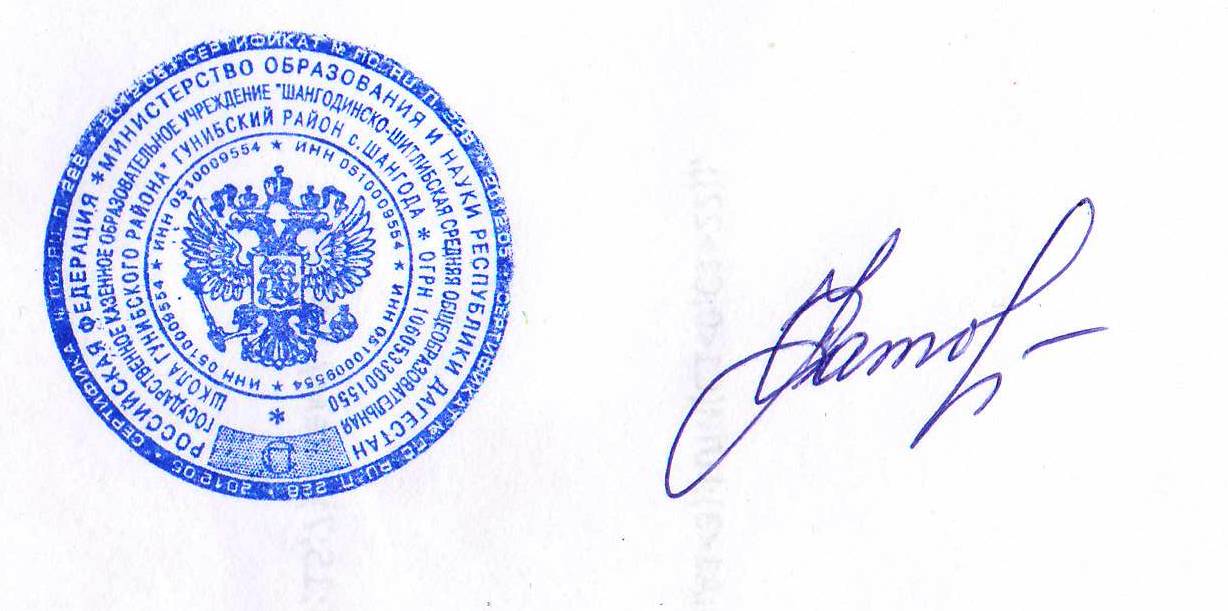 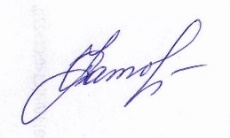                                                                                    Директор: _______/Сагитова У.А./План-график мероприятий, по профилактике наркомании, алкоголизма  и табакокурения среди обучающихся ГКОУ РД «Шангодинско-Шитлибская СОШ Гунибского района» на 2020-2021 учебный годЦель:- предотвратить случаи распространения наркомании, алкоголизма,  табакокурения и связанных c ними преступлений и правонарушений несовершеннолетних;- формировать ЗОЖ у обучающихся. Задачи:- просвещение и информирование обучащихся о заболеваниях, связанных с употреблением алкоголя, наркомании и табакокурения;-просвещение обучающихся ответственность несовершеннолетних за правонорушения;- развитие у обучащихся  ценностей здорового образа жизни и мотивов отказа от пагубных пристрастий к алкоголю, табакокурения и наркомании;- вовлечь обучающихся в профилактические  мероприятия..Социальный Проведённая профилактическая работа по антиалкогольной пропаганде с несовершеннолетними, состоящими на учёте в ПДН и КДНиЗП за употребление алкогольной продукции, и их родителями/ законными представителями.Особое внимание уделялось взаимодействию с сотрудниками ПДН:Проводилась индивидуальная работа с учащимися из неблагополучных семей, собеседование с учащимися и их родителями, состоящими на профилактическом учете КДН, ПДН,  ВШУ,  заседания  Совета профилактики, совместные рейды по посещению семей, находящихся в социально-опасном положении и учащихся, требующих особого педагогического внимания.С целью повышения уровня противодействия распространению и употреблению алкоголя  среди несовершеннолетних состоящих на учёте в ПДН и КДНиЗП   была  проведена  следующая профилактическая работа:- инспектором  ПДН, социальным  педагогам, классными  руководителями,  проведены рейды  по  семьям  учащихся, состоящих на учете в ПДН (акты посещения семей имеются); - инспектором ПДН проводились разъяснительные беседы по правонарушениям и административным наказаниям лиц,  совершивших  правонарушение в  состоянии алкогольного опьянения;  - обход пришкольной  территории  с целью недопущения употребления алкогольной продукции проводился регулярно   администрацией  школы, социальным педагогам,   старшеклассниками; -беседы социального педагога на тему:  « Где притаилась опасность», «Всего одна рюмка» регулярно проводились в 8-11 классах; - согласно планам работы классных руководителей,  проходили тематические часы, беседы, классные часы по профилактике алкоголизма среди подростков: «Мотивы употребления алкоголя»,  «Алкоголь и подросток», «Почему алкоголь называют ядом» и др.;- проходили просмотры  и обсуждения профилактических фильмов «Вредные привычки» по проблемам употребления алкоголя (7-11классы ). № п/пМероприятиеЦелевая аудиторияСрок исполненияОрганизаторы/ ответственные лицаОрганизационные вопросыОрганизационные вопросыОрганизационные вопросыОрганизационные вопросыОрганизационные вопросыОрганизационные вопросы1Составление социальных паспортов школы и классов с целью получения необходимой информации о детях, обучающихся в школе.1-11 классыСентябрьКлассные руководители Соц.  педагог 2Выявление неблагополучных семей, злоупотребляющих спиртными напитками, наркотическими веществами. Обследование выявленной категории  и постановка на учет1-11классыВ течение учебного годаКлассные руководители Соц.  педагог 3Выявление учащихся, склонных к употреблению алкоголя, наркотиков, токсических веществ, табакокурению и постановка их на учёт1-11классыВ течение учебного годаКлассные руководители Соц.  педагог Инспектор ПДН4Заседания Совета по профилактике (составление  картотеки индивидуального учёта подростков «группы риска», ведение личных дел профилактической работы)1-11классыСогласно плануКлассные руководители Соц.  педагог Инспектор ПДН5Сбор согласий у законных представителей на проведение мониторинга употребления ПАВ   анкетирования у несовершеннолетнихРодителиОктябрь -ноябрьКлассные руководители Соц. педагог 6Контроль пришкольной  территории  с целью недопущения употребления алкогольной продукцииНесовершеннолетниеВ течение учебного годаИнспектор ПДН Зам. дир. по ВР Соц. педагог 7Планирование летней занятости обучающихся1-10 классыАпрельКлассные руководители Соц.  педагог Работа с обучающимисяРабота с обучающимисяРабота с обучающимисяРабота с обучающимисяРабота с обучающимисяРабота с обучающимися1Индивидуальные профилактические беседы1-11 классыПо мере необходимостиКл. руководителиСоц. педагог Зам дир. по ВР Инспектор ПДН 2Проведение цикла бесед по ЗОЖ, профилактике вредных привычек.1-11 классыВ течение учебного годаКлассные руководителиУчитель биологии Учителя физ-ра 3Профилактические лекции:-«Ответственность несовершеннолетних за распитие спиртосодержащих напитков, курение табачных изделий»-«Правонарушения и ответственность за них»7, 85-11 классы12 сентября В течение учебного годаИнспектор ПДН 4Интерактивное занятие по профилактике табакокурения «Тайны едкого дыма»5-е классыСентябрь Соц. педагог 5Лекция врача нарколога с учащимися  (беседа со специалистами, мероприятия по профилактике употребления психически-активных веществ среди несовершеннолетних).9Б класс9А класс2 октября9 октябряНарколог СЦРБ6Интерактивное занятие по профилактике употребления алкоголя «Опасное погружение»5-е классыОктябрьСоц. педагог 7Интерактивное занятие по профилактике табакокурения «Дыши свободно: о курении на частоту»8-е классыОктябрь  (2 дня)Большаковский ДК8Мероприятие по профилактике наркомании, СПАЙСа и табакокурения7-11 классы16 октября9Профилактическая лекция о вреде наркотиков, алкоголя и курительных смесей на организм подростка.5-11классыНоябрьФельдшер  10Интерактивное занятие «Мы за здоровый образ жизни»5-9 классыНоябрь «Центр социальной помощи семьи и детям»11Мероприятие посвященное  Всемирному  дню борьбы со СПИДом. Акция « Красная ленточка»8-11 классы29 ноября12Мониторинг употребления алкоголя7-9 классыДекабрьСоц. педагог 13Интерактивное занятие «Секреты Манипуляции – Алкоголь»8-9 классыДекабрьСоц. педагог 14Трансляция видеороликов «Антиреклама вредным привычкам»5-11 классыДекабрь«Совет старшеклассн.»Зам. директора по ВР 15Внутрипредметный модуль по биологии: выпуск листовок «Здоровье нашего сердца»8-9е  классыЯнварьУчитель биологии 16Анкетирование «Моё отношение к наркотикам».8-9 классыЯнварьКл.руководители Соц. педагог 17Интерактивное занятие по профилактике употребления алкоголя  «Алкоголь. Незримый враг»11 классЯнварьСоц. педагог 18Занятие  «Забавы не для славы» (влияние алкоголя  на организм подростка)8-9е классыФевраль19Профилактическая лекция о вреде наркотиков, алкоголя и курительных смесей на организм подростка.5-11классыФевральФельдшер  20Интерактивное занятие по профилактике наркомании «Наркотики – Секреты манипуляции»8-е классыФевральСоц. педагог 21Кл. час « Тропинка ведущая к бездне»8-9 классыМарта22Интерактивное  занятие на тему « Права, обязанности, и ответственность несовершеннолетних» по профилактике употребления алкоголя7-9 классыМарт «Центр социальной помощи семьи и детям»23Интерактивное занятие «Секреты Манипуляции. Табак»8-9 классыМартСоциальный педагог 24Трансляция видеороликов «Антиреклама вредным привычкам»5-11 классыМарт«Совет старшеклассн.»Зам. директора по ВР 25Декада здорового образа жизни-выставка литературы ЗОЖ-оформление стенда-выставка рисунков-проведение тематических классных часов, бесед по профилактике алкоголизма, наркомании и табакокурения5-11классы1-12 апреляБиблиотеки Педагог - организатор Учитель ИЗО Кл. руководителиСоц. педагог 26Занятие «Трудно ли быть подростком? Легко ли сказать нет?»9-е классыАпрель27Акция «Сигарету обменяй на конфету»Обучающиеся17 апреляЗам. директора по ВР Соц. педагог 28Внутрипредметный модуль по биологии: выпуск листовок «Сестрички вредные привычки»8 классыМайУчитель биологии 29Лекция врача нарколога с учащимися  (беседа со специалистами, мероприятия по профилактике употребления психически-активных веществ среди несовершеннолетних).8-е классыII полугодие Нарколог СЦРБ 